Pedagogická fakulta Univerzity J. Selyeho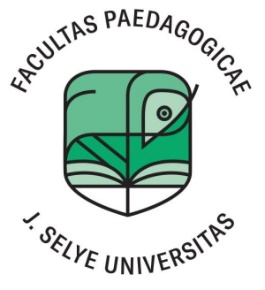 Smernica dekana č. 3/2024o zriadení Komisie Erasmus+ na Pedagogickej fakulte UJSEv. č. 1396/1593/2024/PF/DKKOMÁRNO 2024Smernica dekana č. 3/2024o zriadení Komisie Erasmus+ na Pedagogickej fakulte UJSČl. 1Úvodné ustanovenieKomisia programu Erasmus+ na PF UJS je v zmysle čl. 8 Organizačného poriadku PF UJS odbornou komisiou pre schvaľovanie kandidátov na mobilitu študentov a pre schvaľovanie kandidátov na mobilitu vyučujúcich a nepedagogických zamestnancov. Komisia má 7 členov.Členov Komisie menuje dekan z radov vysokoškolských učiteľov a študentov fakulty.Predsedom Komisie je fakultný koordinátor Erasmus+.Čl. 2 Komisia programu Erasmus+ na PF UJS Členmi komisie sú:prodekan zodpovedný za úsek pre zahraničné vzťahy PF UJS;fakultný koordinátor Erasmus+;4 koordinátori katedier v nasledovnom zložení: 1 katedrový koordinátor v zastúpení katedier prírodných vied; 1 katedrový koordinátor v zastúpení katedier pedagogických vied; 2 katedroví koordinátori v zastúpení katedier humanitných vied;zástupca Študentskej samosprávy PF UJS.Funkčné obdobie členov komisie je: štvorročné pre prodekana zodpovedného za úsek zahraničných vzťahov a fakultného koordinátora Erasmus+;pre zástupcu Študentskej samosprávy PF UJS do trvania študentského statusu;dvojročné pre ostatných členov komisie. Členstvo v komisii je čestné, dobrovoľné a činnosť nezastupiteľná. Členstvo v komisii zaniká skončením funkčného obdobia, skončením členstva v akademickej obci PF UJS, vzdaním sa členstva, odvolaním člena alebo smrťou člena.Čl. 3Úlohy komisieHlavné úlohy komisie sú nasledujúce:realizuje výberové konanie a schvaľuje študijný pobyt a stáž navrhnutým študentom (maximálne do výšky stanovenej kvóty študentov na UJS), dĺžku pobytu v mesiacoch a pridelenie grantu;realizuje výberové konanie a schvaľuje prednáškový pobyt navrhnutým učiteľom (maximálne do výšky stanovenej kvóty učiteľov na UJS), dĺžku pobytu v dňoch a pridelenie grantu;realizuje výberové konanie a schvaľuje mobility nepedagogických zamestnancov (maximálne do výšky stanovenej kvóty pracovníkov na UJS), dĺžku školenia v dňoch a pridelenie grantu;stanovuje konečné poradie uchádzačov o mobilitu Erasmus+;schvaľuje predĺženie Erasmus+ pobytu študentov a podľa finančných možností odsúhlasí finančnú podporu na predĺženie mobility;prerokúva a schvaľuje žiadosti vyučujúcich i nepedagogických zamestnancov o zmeny v už schválených mobilitách Erasmus+;prerokúva a schvaľuje žiadosti študentov o zmeny v už schválených mobilitách Erasmus+;v odôvodnených prípadoch prerokúva a schvaľuje žiadosti študentov o účasť na mobilitách iných ako Erasmus+;prerokúva a schvaľuje rokovací poriadok komisie.Komisia sa riadi Smernicou rektora o organizovaní zahraničných mobilít študentov, učiteľov a zamestnancov v rámci programu Erasmus+ na Univerzite J. Selyeho a Rokovacím poriadkom Komisie Erasmus+ na Pedagogickej fakulte Univerzity J. Selyeho.Čl. 4Prechodné ustanoveniaČlenom komisie Erasmus+ na Pedagogickej fakulte UJS, ktorí boli menovaní pred účinnosťou tejto smernice, trvá mandát do dňa nadobudnutia účinnosti tejto smernice.  Čl. 5Záverečné ustanoveniaSmernica o zriadení Komisie Erasmus+ na Pedagogickej fakulte UJS je platná                               od 01. 04. 2024.Dr. habil. PaedDr. Kinga Horváth, PhD.dekanka PF UJS